.Intro : 16 counts, start after vocal. FORWARD RIGHT DIAGONAL LOCK STEPS, TOUCH 1-2 Step right forward along right diagonal, lock left behind right 3-4 Step right forward along right diagonal, touch left beside right 5-6 Step left forward along left diagonal, lock right behind left 7-8 Step left forward along left diagonal, touch right beside left  RIGHT VINE, SCUFF, LEFT VINE, ¼ TURN LEFT, SCUFF 1-2 Step right to right side, cross left behind right 3-4 Step right to right side, scuff left forward 5-6 Step left to left side, cross right behind left 7-8 ¼ turn left stepping left forward, scuff right forward  WALK, WALK, FORWARD MAMBO, BACK SHUFFLE, TRIPLE ½ TURN RIGHT 1-2 Walk forward on right, walk forward on left 3&4 Forward mambo on RLR 5&6 Back shuffle on LRL 7&8 Triple ½ turn right on RLR  STEP, PIVOT ½ TURN RIGHT, FORWARD SHUFFLE, SIDE, TOUCH, SIDE, TOUCH 1-2 Rock left forward, pivot ½ turn right 3&4 Forward shuffle on LRL 5-6 Step right to right side, touch left beside right 7-8 Step left to left side, touch right beside left REPEATAs Years Go By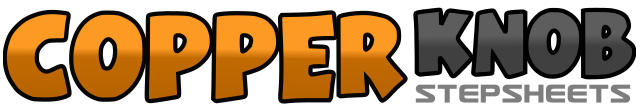 .......Count:32Wall:4Level:Improver.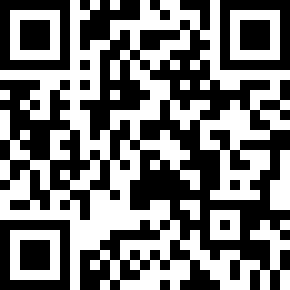 Choreographer:BM Leong (MY) - March 2006BM Leong (MY) - March 2006BM Leong (MY) - March 2006BM Leong (MY) - March 2006BM Leong (MY) - March 2006.Music:Yi Nian Yu Yi Nian - Han Bao YiYi Nian Yu Yi Nian - Han Bao YiYi Nian Yu Yi Nian - Han Bao YiYi Nian Yu Yi Nian - Han Bao YiYi Nian Yu Yi Nian - Han Bao Yi........